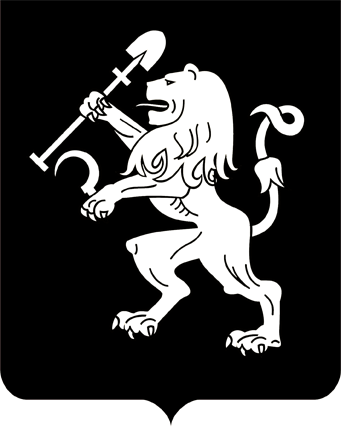 АДМИНИСТРАЦИЯ ГОРОДА КРАСНОЯРСКАПОСТАНОВЛЕНИЕО внесении изменений в постановление администрации города от 14.11.2022 № 1002В целях создания благоприятных условий для развития малого               и среднего предпринимательства, а также социального предпринимательства на территории города Красноярска, в соответствии с постановлением администрации города от 27.03.2015 № 153 «Об утверждении Порядка принятия решений о разработке, формировании и реализации муниципальных программ города Красноярска», руководствуясь статьями 41, 58, 59 Устава города Красноярска,ПОСТАНОВЛЯЮ:1. Внести в постановление администрации города от 14.11.2022          № 1002 «Об утверждении муниципальной программы «Создание                условий для развития предпринимательства в городе Красноярске»                следующие изменения:1) преамбулу постановления после слов «в Российской Феде-рации»» дополнить словами «, Федеральным законом от 12.01.1996            № 7-ФЗ «О некоммерческих организациях»;2) в приложении к постановлению (далее – Программа):строку «Объемы и источники финансирования муниципальной программы» паспорта Программы изложить в следующей редакции:в разделе I Программы:абзац первый дополнить словами «, способствует решению социальных проблем граждан и общества»;абзац двадцатый после слов «в области поддержки малого               и среднего предпринимательства» дополнить словами «, а также         некоммерческих организаций, включая социально ориентированные,          в целях популяризации предпринимательской деятельности, в том числе социального предпринимательства,»;в разделе II Программы:в абзаце втором слова «от 07.05.2018 № 204 «О национальных   целях и стратегических задачах развития Российской Федерации           на период до 2024 года» заменить словами «от 21.07.2020 № 474                «О национальных целях развития Российской Федерации на период до 2030 года»;в абзаце одиннадцатом слова «В 2023 году в рамках мероприятия планировалось» заменить словами «В 2023–2024 годах в рамках мероприятия планируется»;в абзаце двенадцатом слова «В 2024–2026 годах» заменить словами «В 2025–2026 годах»;после абзаца двенадцатого дополнить абзацами следующего                содержания:«мероприятие 1.4. Предоставление субсидии Фонду развития бизнеса и социальных инициатив, одним из учредителей которого является администрация города Красноярска, в виде добровольного имущественного взноса на финансовое обеспечение затрат, связанных с осуществлением уставной деятельности, направленной на содействие развитию зарегистрированных и осуществляющих свою деятельность на территории города Красноярска субъектов малого и среднего предпринимательства, а также физических лиц, не являющихся индивидуальными предпринимателями и применяющих специальный налоговый режим «Налог на профессиональный доход», и оказание поддержки зарегистрированным и осуществляющим свою деятельность на территории города Красноярска социально ориентированным некоммерческим организациям, за исключением затрат, связанных с осуществлением деятельности, предметом которой является предоставление поручительств.В рамках данного мероприятия предоставляется субсидия Фонду развития бизнеса и социальных инициатив в виде добровольного имущественного взноса на финансовое обеспечение затрат, связанных с осуществлением уставной деятельности, направленной на содействие развитию зарегистрированных и осуществляющих свою деятельность на территории города Красноярска субъектов малого и среднего предпринимательства, а также физических лиц, не являющихся индивидуальными предпринимателями и применяющих специальный налоговый режим «Налог на профессиональный доход», и оказание поддержки зарегистрированным и осуществляющим свою деятельность на территории города Красноярска социально ориентированным некоммерческим организациям, за исключением затрат, связанных с осуществлением          деятельности, предметом которой является предоставление поручи-тельств;»;в разделе III Программы:после абзаца четвертого дополнить абзацем следующего содер-жания:«Федеральный закон от 12.01.1996 № 7-ФЗ «О некоммерческих организациях»;»;в разделе V Программы:в абзаце втором цифры «236 136,49» заменить цифрами «287 514,85»;в абзаце четвертом цифры «54 640,00» заменить цифрами «77 801,48»;в абзацах пятом – шестом цифры «54 640,00» заменить цифрами «68 748,44»;в абзаце четырнадцатом цифры «39 640,00» заменить цифрами «62 801,48»;в абзацах пятнадцатом – шестнадцатом цифры «39 640,00» заменить цифрами «53 748,44»;в абзаце семнадцатом слова «110 674,13 тыс. рублей или 46,9%» заменить словами «153 964,07 тыс. рублей, или 53,5%»;в абзаце девятнадцатом цифры «27 840,00» заменить цифрами «42 913,06»;в абзацах двадцатом – двадцать первом цифры «27 840,00» заменить цифрами «41 948,44»;в абзаце двадцать втором слова «125 462,36 тыс. рублей или 53,1%» заменить словами «133 550,78 тыс. рублей, или 46,5%»;в абзаце двадцать четвертом цифры «26 800,00» заменить цифрами «34 888,42»;в абзаце тридцать четвертом цифры «11 800,00» заменить цифрами «19 888,42»;в абзаце тридцать девятом слова «в 2024–2026 годах                        по 23 140,00 тыс. рублей ежегодно» заменить словами «в 2024 году – 6 096,07 тыс. рублей, в 2025–2026 годах по 1 065,36 тыс. рублей ежегодно»;в абзаце сорок первом слова «в 2023–2026 годах по 2 700,00 тыс. рублей ежегодно.» заменить словами «в 2023 году – 2 700,00 тыс. рублей, в 2024 году – 8 724,25 тыс. рублей, в 2025–2026 годах                         по 2 700,00 тыс. рублей ежегодно;»;после абзаца сорок первого дополнить абзацем следующего       содержания:«мероприятие 1.4. Предоставление субсидии Фонду развития бизнеса и социальных инициатив, одним из учредителей которого является администрация города Красноярска, в виде добровольного имущественного взноса на финансовое обеспечение затрат, связанных с осуществлением уставной деятельности, направленной на содействие развитию зарегистрированных и осуществляющих свою деятельность на территории города Красноярска субъектов малого и среднего предпринимательства, а также физических лиц, не являющихся индивидуальными предпринимателями и применяющих специальный налоговый режим «Налог на профессиональный доход», и оказание поддержки зарегистрированным и осуществляющим свою деятельность на территории города Красноярска социально ориентированным некоммерческим               организациям, за исключением затрат, связанных с осуществлением деятельности, предметом которой является предоставление поручи-тельств: в 2024 году – 26 092,74 тыс. рублей; в 2025–2026 годах                   по 36 183,08 тыс. рублей ежегодно.»;в абзаце пятьдесят втором слова «в 2024–2026 годах                        по 3 270,00 тыс. рублей» заменить словами «в 2024 году –                     11 358,42 тыс. рублей за счет средств бюджета города, в 2025–2026 годах по 3 270,00 тыс. рублей»;в разделе VI Программы:в подпрограмме 1 «Обеспечение деятельности существующей инфраструктуры поддержки субъектов малого и среднего предпринимательства»:строки «Показатели результативности», «Объемы и источники финансирования подпрограммы» паспорта подпрограммы 1 изложить             в следующей редакции:в разделе 1:абзац первый после слов «для малого и среднего предпринимательства» дополнить словами «, а особенно в сфере социального предпринимательства,»;после абзаца двенадцатого дополнить абзацем следующего содержания:«некоммерческая унитарная организация «Фонд развития бизнеса и социальных инициатив»;»;в разделе 2:в абзаце девятом слова «в 2023–2026 годах, – не менее 1 единицы ежегодно» заменить словами «: в 2023 году – не менее 1 единицы,            в 2024–2026 годах – не менее 2 единиц ежегодно»;в абзаце одиннадцатом слова «в 2024–2026 годах – не менее                4 700 единиц ежегодно» заменить словами «в 2024 году – не менее                     760 единиц, в 2025–2026 годах – по 0 единиц ежегодно»;в абзаце двенадцатом слова «в 2023 году – 0 единиц, в 2024–            2026 годах – 11 единиц ежегодно» заменить словами «в 2023–2024 годах – по 0 единиц ежегодно, в 2025–2026 годах – по 11 единиц еже-годно»;в разделе 3:в абзаце восьмом слова «от 07.09.2011 № 16-эк» заменить словами «от 18.01.2016 № 1-эк»;после абзаца девятого дополнить абзацем следующего содержания:«Порядок предоставления субсидии Фонду развития бизнеса и социальных инициатив, одним из учредителей которого является администрация города Красноярска, в виде добровольного имущественного взноса на финансовое обеспечение затрат, связанных с осуществлением уставной деятельности, направленной на содействие развитию зарегистрированных и осуществляющих свою деятельность на территории города Красноярска субъектов малого и среднего предпринимательства,              а также физических лиц, не являющихся индивидуальными предпринимателями и применяющих специальный налоговый режим «Налог на профессиональный доход», и оказание поддержки зарегистрированным и осуществляющим свою деятельность на территории города Красноярска социально ориентированным некоммерческим организациям, за исключением затрат, связанных с осуществлением деятельности, предметом которой является предоставление поручительств, будет определен  в соответствии с постановлением Правительства Российской Федерации от 25.10.2023 № 1782 «Об утверждении общих требований к нормативным правовым актам, муниципальным правовым актам, регулирующим предоставление из бюджетов субъектов Российской Федерации,                  местных бюджетов субсидий, в том числе грантов в форме субсидий, юридическим лицам, индивидуальным предпринимателям, а также физическим лицам – производителям товаров, работ, услуг и проведение отборов получателей указанных субсидий, в том числе грантов в фор- ме субсидий» в сроки, указанные в приложении 2 к настоящей Программе.»;в разделе 4:в абзаце пятом цифры «110 674,13» заменить цифрами «153 964,07»;в абзаце седьмом цифры «27 840,00» заменить цифрами «42 913,06»;в абзацах восьмом – девятом цифры «27 840,00» заменить цифрами «41 948,44»;в абзаце десятом слово «трех» заменить словом «четырех»;в абзаце семнадцатом слова «выполнения им муниципального    задания, в том числе:» заменить словами «выполнения им муниципального задания.»;абзацы восемнадцатый – двадцать второй признать утратившими силу;в абзаце двадцать третьем слова «предоставляется не менее                 4 700 услуг в год» заменить словами «предоставляются муниципальные услуги (выполняются работы) в количестве: не менее 4 700 единиц        в 2023 году; не менее 760 единиц в 2024 году; 0 единиц ежегодно                    в 2025–2026 годах.»;в абзаце двадцать шестом слова «в 2024–2026 годах –                          по 23 140,00 тыс. рублей ежегодно» заменить словами «в 2024 году – 6 096,07 тыс. рублей; в 2025–2026 годах – по 1 065,36 тыс. рублей ежегодно»;абзац двадцать восьмой изложить в следующей редакции:«Мероприятие предусматривает выделение финансовых средств муниципальному автономному учреждению города Красноярска «Центр содействия малому и среднему предпринимательству» в целях организации участия в выставках в рамках общероссийских мероприятий, проходящих на территории города, а также в целях обеспечения в рамках уставной деятельности благоприятных условий в помещении, закрепленном в 2023 году на праве оперативного управления. Предусматривается создание и презентация выставочной экспозиции, демонстрирующей проекты, связанные с перспективами развития реального сектора экономики и инфраструктуры города, обеспечением оптимальных условий проживания в городской среде и управлением городским хозяйством, развитием малого и среднего предпринимательства, а также выполнение ремонтных работ в помещении муниципального автономного учреждения города Красноярска «Центр содействия малому и среднему предпринимательству».»;после абзаца двадцать восьмого дополнить абзацем следующего содержания:«Исполнителем мероприятия является департамент экономической политики и инвестиционного развития администрации города.»;абзац тридцатый изложить в следующей редакции:«Объем финансирования мероприятия подпрограммы за счет бюджета города составляет: в 2023 году – 2 700,00 тыс. рублей;                 в 2024 году – 8 724,25 тыс. рублей; в 2025–2026 годах – по 2 700,00 тыс. рублей ежегодно;»;после абзаца тридцатого дополнить абзацами следующего содержания:«мероприятие 1.4. Предоставление субсидии Фонду развития бизнеса и социальных инициатив, одним из учредителей которого является администрация города Красноярска, в виде добровольного имущественного взноса на финансовое обеспечение затрат, связанных с осуществлением уставной деятельности, направленной на содействие развитию зарегистрированных и осуществляющих свою деятельность на территории города Красноярска субъектов малого и среднего предпринимательства, а также физических лиц, не являющихся индивидуальными предпринимателями и применяющих специальный налоговый режим «Налог на профессиональный доход», и оказание поддержки зарегистрированным и осуществляющим свою деятельность на территории города Красноярска социально ориентированным некоммерческим организациям, за исключением затрат, связанных с осуществлением деятельности, предметом которой является предоставление поручительств.Мероприятие предусматривает выделение финансовых средств некоммерческой унитарной организации «Фонд развития бизнеса             и социальных инициатив» в целях осуществления уставной деятельности в соответствии с порядком, установленным правовым актом города.Исполнителем мероприятия является департамент экономической политики и инвестиционного развития администрации города.Сроки реализации мероприятия: 2024–2030 годы.Объем финансирования мероприятия подпрограммы за счет бюджета города составляет: в 2024 году – 26 092,74 тыс. рублей; в 2025–2026 годах – по 36 183,08 тыс. рублей ежегодно.»;в подпрограмме 2 «Финансовая и имущественная поддержка субъектов малого и среднего предпринимательства, а также физических лиц, не являющихся индивидуальными предпринимателями и применяющих специальный налоговый режим «Налог на профессиональный доход»:строки «Показатели результативности», «Объемы и источники финансирования подпрограммы» паспорта подпрограммы 2 изложить            в следующей редакции:в разделе 2:абзац третий изложить в следующей редакции:«Акселерация субъектов малого и среднего предпринимательства», «Создание благоприятных условий для осуществления деятельности самозанятыми гражданами», «Создание условий для легкого старта и комфортного ведения бизнеса» в рамках Национального проекта «Малое и среднее предпринимательство и поддержка индивидуальной предпринимательской инициативы»;»;в абзацах семнадцатом – девятнадцатом цифру «8» заменить цифрой «7»;в разделе 4:в абзаце пятом цифры «125 462,36» заменить цифрами «133 550,78»;в абзаце седьмом цифры «26 800,00» заменить цифрами «34 888,42»;в абзаце семнадцатом цифры «11 800,00» заменить цифрами «19 888,42»;3) приложения 1–6 к Программе изложить в редакции согласно приложениям 1–6 к настоящему постановлению.2. Настоящее постановление опубликовать в газете «Городские новости» и разместить на официальном сайте администрации города.Исполняющий обязанностиГлавы города					                                  А.Б. ШуваловПриложение 1 к постановлению администрации города от 01.04.2024 № 269«Приложение 1к муниципальной программе «Создание условий для развитияпредпринимательства в городеКрасноярске» ПЕРЕЧЕНЬмероприятий подпрограмм и отдельных мероприятий Программы* В том числе за счет привлечения средств вышестоящих бюджетов.».Приложение 2к постановлениюадминистрации городаот _____________ № ________«Приложение 2к муниципальной программе«Создание условий для развития предпринимательства в городе Красноярске» ПЕРЕЧЕНЬнормативных правовых актов администрации города,которые необходимо принять в целях реализации ПрограммыПриложение 3к постановлению администрации города от _____________ № ________«Приложение 3к муниципальной программе«Создание условий для развития предпринимательства в городе Красноярске» СВЕДЕНИЯо целевых индикаторах и показателях результативности Программы и их значениях* В том числе за счет привлечения средств вышестоящих бюджетов.** Показатель рассчитывается в соответствии с Методикой расчета, утвержденной распоряжением администрации города от 01.10.2019 № 56-эк.».Приложение 4к постановлению администрации города от _____________ № ________«Приложение 4к муниципальной программе«Создание условий для развития предпринимательства в городе Красноярске» ПРОГНОЗсводных показателей муниципальных заданий на оказание муниципальных услуг (выполнение работ) муниципальным автономным учреждением города Красноярска «Центр содействия малому и среднему предпринимательству» по ПрограммеПриложение 5к постановлению администрации города от _____________ № ________«Приложение 5к муниципальной программе«Создание условий для развития предпринимательства в городе Красноярске» РАСПРЕДЕЛЕНИЕбюджетных ассигнований по подпрограммам и отдельным мероприятиям ПрограммыПриложение 6к постановлению администрации города от _______________ № _______«Приложение 6к муниципальной программе«Создание условий для развития предпринимательства в городе Красноярске» РАСПРЕДЕЛЕНИЕбюджетных ассигнований и средств из внебюджетных источников на реализацию Программы с разбивкой по источникам финансированияТыс. рублей01.04.2024№ 269«Объемы и источники финансирования муниципальной программыобъем бюджетных ассигнований Программы – 287 514,85 тыс. рублей, в том числе:2023 год – 72 216,49 тыс. рублей;2024 год – 77 801,48 тыс. рублей;2025 год – 68 748,44 тыс. рублей;2026 год – 68 748,44 тыс. рублей;средства краевого бюджета:2023 год – 25 292,00 тыс. рублей;2024 год – 15 000,00 тыс. рублей;2025 год – 15 000,00 тыс. рублей;2026 год – 15 000,00 тыс. рублей;средства городского бюджета:2023 год – 46 924,49 тыс. рублей;2024 год – 62 801,48 тыс. рублей;2025 год – 53 748,44 тыс. рублей;2026 год – 53 748,44 тыс. рублей»«Показатели результативностиколичество элементов инфраструктуры поддержки малого и среднего предпринимательства, получивших поддержку, в том числе по годам: 2023 год – не менее 1 ед.;2024 год – не менее 2 ед.;2025 год – не менее 2 ед.;2026 год – не менее 2 ед.;количество подготовленных для субъектов малого и среднего предпринимательства учредительных документов и изменений к ним, отчетов для предпринимателей в налоговые и прочие органы, бизнес-планов, концепций, технико-экономических обоснований, инвестиционных проектов, предоставленных консультаций и информационной поддержки:2023 год – не менее 4 700 ед.;количество физических лиц и субъектов малого и среднего предпринимательства, обратившихся за предоставлением консультационной и информационной поддержки: получение услуг по правовой экспертизе документов, подготовка учредительных документов и изменений к ним, отчетность для предпринимателей в налоговые и прочие органы, разработка бизнес-планов, концепций, технико-экономических обоснований, инвестиционных проектов, в том числе по годам:2024 год – не менее 760 ед.;2025 год – 0 ед.;2026 год – 0 ед.;количество проектов инфраструктурного развития города, в том числе с участием субъектов малого и среднего предпринимательства, представленных в рамках выставочной экспозиции города, в том числе по годам:2023 год – 0 ед.;2024 год – 0 ед.;2025 год – 11 ед.;2026 год – 11 ед.Объемы и источники финансирования подпрограммыобъем финансирования подпрограммы за счет бюджета города – 153 964,07 тыс. рублей,в том числе по годам:2023 год – 27 154,13 тыс. рублей;2024 год – 42 913,06 тыс. рублей;2025 год – 41 948,44 тыс. рублей;2026 год – 41 948,44 тыс. рублей»«Показатели результативности подпрограммыколичество субъектов малого и среднего предпринимательства, получивших финансовую поддержку, в том числе по годам:2023 год – 104 ед.;2024 год – 61 ед.*;2025 год – 61 ед.*;2026 год – 61 ед.*;количество субъектов малого и среднего предпринимательства, физических лиц, не являющихся индивидуальными предпринимателями и применяющих специальный налоговый режим «Налог на профессиональный доход», получивших имущественную поддержку, в том числе по годам:2023 год – 8 ед.;2024 год – 7 ед.;2025 год – 7 ед.;2026 год – 7 ед.Объемы и источники финансирования подпрограммыобъем финансирования подпрограммы за счет средств бюджета города – 133 550,78 тыс. рублей, в том числе:2023 год – 45 062,36 тыс. рублей;2024 год – 34 888,42 тыс. рублей;2025 год – 26 800,00 тыс. рублей;2026 год – 26 800,00 тыс. рублей;средства краевого бюджета:2023 год – 25 292,00 тыс. рублей;2024 год – 15 000,00 тыс. рублей;2025 год – 15 000,00 тыс. рублей;2026 год – 15 000,00 тыс. рублей;средства городского бюджета:2023 год – 19 770,36 тыс. рублей;2024 год – 19 888,42 тыс. рублей;2025 год – 11 800,00 тыс. рублей;2026 год – 11 800,00 тыс. рублей»№ п/пНаименование мероприятияОтветственный исполнитель, соисполнитель муниципальной программыСрокСрокОжидаемый  результат(краткое описание)Последствия нереализации мероприятияСвязь с показателями результативности муниципальной программы № п/пНаименование мероприятияОтветственный исполнитель, соисполнитель муниципальной программыначала реализацииокончания реализацииОжидаемый  результат(краткое описание)Последствия нереализации мероприятияСвязь с показателями результативности муниципальной программы 123456781Подпрограмма 1 «Обеспечение деятельности существующей инфраструктуры поддержки субъектов малого и среднего предпринимательства»Подпрограмма 1 «Обеспечение деятельности существующей инфраструктуры поддержки субъектов малого и среднего предпринимательства»Подпрограмма 1 «Обеспечение деятельности существующей инфраструктуры поддержки субъектов малого и среднего предпринимательства»Подпрограмма 1 «Обеспечение деятельности существующей инфраструктуры поддержки субъектов малого и среднего предпринимательства»Подпрограмма 1 «Обеспечение деятельности существующей инфраструктуры поддержки субъектов малого и среднего предпринимательства»Подпрограмма 1 «Обеспечение деятельности существующей инфраструктуры поддержки субъектов малого и среднего предпринимательства»Подпрограмма 1 «Обеспечение деятельности существующей инфраструктуры поддержки субъектов малого и среднего предпринимательства»2Мероприятие 1.1. Предоставление субсидий организациям (за исключением государственных (муниципальных) учреждений), образующим инфраструктуру поддержки субъектов малого и среднего предпринимательства, в целях финансового обеспечения части затрат, связанных с оказанием имущественной, консультационной и информационной поддержки субъектам малого предпринимательствадепартамент экономической политики и инвестиционного развития администрации города2023 год2030 годколичество элементов инфраструктуры поддержки малого и среднего предпринимательства, получивших поддержку, не менее 1 ед. ежегодноснижение количества создаваемых малых и средних предприятий, сокращение возможностей по сбыту продукции для малых и средних предприятийоказывает влияние на показатель «Количество элементов инфраструктуры поддержки малого и среднего предпринимательства, получивших поддержку»3Мероприятие 1.2. Предоставление субсидии муниципальному автономному учреждению города Красноярска «Центр содействия малому и среднему предпринимательству» на финансовое обеспечение выполнения им муниципального задания, рассчитанной с учетом нормативных затрат на оказание им муниципальных услуг физическим и (или) юридическим лицам и нормативных затрат на содержание муниципального имуществадепартамент экономической политики и инвестиционного развития администрации города2023 год2023 годколичество подготовленных для субъектов малого и среднего предпринимательства учредительных документов и изменений к ним, отчетов для предпринимателей в налоговые и прочие органы, бизнес-планов, концепций, технико-экономических обоснований, инвестиционных проектов, предоставленных консультаций и информацион-ной поддержки в 2023 году не менее 4 700 ед.снижение качества и (или) объема (содержания) оказываемых услуг в рамках муниципального заданияоказывает влияние на показатель «Количество подготовленных для субъектов малого и среднего предпринимательства учредительных документов и изменений к ним, отчетов для предпринимателей в налоговые и прочие органы, бизнес-планов, концепций, технико-экономи-ческих обоснований, инвестиционных проектов, предоставленных консультаций и информационной поддержки»3Мероприятие 1.2. Предоставление субсидии муниципальному автономному учреждению города Красноярска «Центр содействия малому и среднему предпринимательству» на финансовое обеспечение выполнения им муниципального задания, рассчитанной с учетом нормативных затрат на оказание им муниципальных услуг физическим и (или) юридическим лицам и нормативных затрат на содержание муниципального имуществадепартамент экономической политики и инвестиционного развития администрации города2024 год2030 годколичество физических лиц и субъектов малого и среднего предпринимательства, обратившихся за предоставлением консультационной и информационной поддержки: получение услуг по правовой экспертизе документов, подготовка учредительных документови изменений к ним, отчетность для предпринимателей в налоговые и прочие органы, разработка бизнес-планов, концепций, технико-эконо-мических обоснований, инвестиционных проектов: в 2024 году не менее 760 ед.; в 2025– 2030 годах – 0 ед. ежегодноснижение качества и (или) объема (содержания) оказываемых услуг в рамках муниципального заданияоказывает влияние на показатель «Количество физических лиц и субъектов малого и среднего предпринимательства, обратившихся за предоставлением консультационной и информационной поддержки: получение услуг по правовой экспертизе документов, подготовка учредительных документов и изменений к ним, отчетность для предпринимателей в налоговые и прочие органы, разработка бизнес-планов, концепций, технико-экономических обоснований, инвестиционных проектов»4Мероприятие 1.3. Предоставление субсидии муниципальному автономному учреждению города Красноярска «Центр содействия малому и среднему предпринимательству» в целях осуществления уставной деятельности, не связанной с выполнением им муниципального заданиядепартамент экономической политики и инвестиционного развития администрации города2023 год2024 годколичество проектов инфраструктурного развития города, в том числе с участием субъектов малого и среднего предпринимательства, представленных в рамках выставочной экспозиции города, – 0 ед. ежегодноуменьшение деловой активности предпринимательстваоказывает влияние на показатели «Количество проектов инфраструктурного развития города, в том числе с участием субъектов малого и среднего предпринимательства, представленных в рамках выставочной экспозиции города» и «Количество физических лиц и субъектов малого и среднего предпринимательства, обратившихся за предоставлением консультационной и информационной поддержки: получение услуг по правовой экспертизе документов, подготовка учредительных документов и изменений к ним, отчетность для предпринимателей в налоговые и прочие органы, разработка бизнес-планов, концепций, технико-экономических обоснований, инвестиционных проектов»4Мероприятие 1.3. Предоставление субсидии муниципальному автономному учреждению города Красноярска «Центр содействия малому и среднему предпринимательству» в целях осуществления уставной деятельности, не связанной с выполнением им муниципального заданиядепартамент экономической политики и инвестиционного развития администрации города2025 год2030 годколичество проектов инфраструктурного развития города, в том числе с участием субъектов малого и среднего предпринимательства, представленных в рамках выставочной экспозиции города, – 11 ед. ежегодноуменьшение деловой активности предпринимательстваоказывает влияние на показатели «Количество проектов инфраструктурного развития города, в том числе с участием субъектов малого и среднего предпринимательства, представленных в рамках выставочной экспозиции города» и «Количество физических лиц и субъектов малого и среднего предпринимательства, обратившихся за предоставлением консультационной и информационной поддержки: получение услуг по правовой экспертизе документов, подготовка учредительных документов и изменений к ним, отчетность для предпринимателей в налоговые и прочие органы, разработка бизнес-планов, концепций, технико-экономических обоснований, инвестиционных проектов»5Мероприятие 1.4. Предоставление субсидии Фонду развития бизнеса и социальных инициатив, одним из учредителей которого является администрация города Красноярска, в виде добровольного имущественного взноса на финансовое обеспечение затрат, связанных с осуществлением уставной деятельности, направленной на содействие развитию зарегистрированных и осуществляющих свою деятельность на территории города Красноярска субъектов малого и среднего предпринимательства, а также физических лиц, не являющихся индивидуальными предпринимателями и применяющих специальный налоговый режим «Налог на профессиональный доход», и оказание поддержки зарегистрированным и осуществляющим свою деятельность на территории города Красноярска социально ориентированным некоммерческим организациям, за исключением затрат, связанныхс осуществлением деятельности, предметом которой является предоставление поручительствдепартамент экономической политики и инвестиционного развития администрации города2024 год2030 годколичество элементов инфраструктуры поддержки малого и среднего предпринимательства, получивших поддержку, не менее 1 ед. ежегодноснижение количества создаваемых малых и средних предприятий, сокращение возможностей по сбыту продукции для малых и средних предприятийоказывает влияние на показатель «Количество элементов инфраструктуры поддержки малого и среднего предпринимательства, получивших поддержку»6Подпрограмма 2 «Финансовая и имущественная поддержка субъектов малого и среднего предпринимательства, а также физических лиц, не являющихся индивидуальными предпринимателями и применяющих специальный налоговый режим «Налог на профессиональный доход»Подпрограмма 2 «Финансовая и имущественная поддержка субъектов малого и среднего предпринимательства, а также физических лиц, не являющихся индивидуальными предпринимателями и применяющих специальный налоговый режим «Налог на профессиональный доход»Подпрограмма 2 «Финансовая и имущественная поддержка субъектов малого и среднего предпринимательства, а также физических лиц, не являющихся индивидуальными предпринимателями и применяющих специальный налоговый режим «Налог на профессиональный доход»Подпрограмма 2 «Финансовая и имущественная поддержка субъектов малого и среднего предпринимательства, а также физических лиц, не являющихся индивидуальными предпринимателями и применяющих специальный налоговый режим «Налог на профессиональный доход»Подпрограмма 2 «Финансовая и имущественная поддержка субъектов малого и среднего предпринимательства, а также физических лиц, не являющихся индивидуальными предпринимателями и применяющих специальный налоговый режим «Налог на профессиональный доход»Подпрограмма 2 «Финансовая и имущественная поддержка субъектов малого и среднего предпринимательства, а также физических лиц, не являющихся индивидуальными предпринимателями и применяющих специальный налоговый режим «Налог на профессиональный доход»Подпрограмма 2 «Финансовая и имущественная поддержка субъектов малого и среднего предпринимательства, а также физических лиц, не являющихся индивидуальными предпринимателями и применяющих специальный налоговый режим «Налог на профессиональный доход»7Мероприятие 2.1. Предоставление субсидий субъектам малого и среднего предпринимательства – производителям товаров, работ, услуг в целях возмещения части затрат на создание и (или) обеспечение деятельности групп дневного времяпрепровождения детей дошкольного возрастадепартамент экономической политики и инвестиционного развития администрации города 2023 год2023 годколичество субъектов малого и среднего предпринимательства, получивших финансовую поддержку:2023 год – 3 ед.снижение конкурентоспособности субъектов малого и среднего предпринимательстваоказывает влияние на показатель «Количество субъектов малого и среднего предпринимательства, физических лиц, не являющихся индивидуальными предпринимателями и применяющих специальный налоговый режим «Налог на профессиональный доход», получивших финансовую поддержку»8Мероприятие 2.2. Предоставление субсидий субъектам малого и среднего предпринимательства, а также физическим лицам, не являющимся индивидуальными предпринимателями и применяющим специальный налоговый режим «Налог на профессиональный доход», – производителям товаров, работ, услуг в целях возмещения части затрат, связанных с оплатой первоначального (авансового) лизингового взноса при заключении договора (договоров) лизинга оборудования с российскими лизинговыми организациями, в целях создания и (или) развития, и (или) модернизации производства товаров (работ, услуг)департамент экономической политики и инвестиционного развития администрации города2023 год2030 годколичество субъектов малого и среднего предпринимательства, а также физических лиц, не являющихся индивидуальными предпринимателями и применяющих специальный налоговый режим «Налог на профессиональный доход», получивших финансовую поддержку:2023 год – 0 ед.;2024 год – 1 ед.;2025 год – 1 ед.;2026 год – 1 ед.снижение конкурентоспособности субъектов малого и среднего предпринимательства, физических лиц, не являющихся индивидуальными предпринимателями и применяющих специальный налоговый режим «Налог на профессиональный доход»оказывает влияние на показатель «Количество субъектов малого и среднего предпринимательства, физических лиц, не являющихся индивидуальными предпринимателями и применяющих специальный налоговый режим «Налог на профессиональный доход», получивших финансовую поддержку»9Мероприятие 2.3. Предоставление субсидий субъектам малого и среднего предпринимательства, а также физическим лицам, не являющимся индивидуальными предпринимателями и  применяющим специальный налоговый режим «Налог на профессиональный доход», – производителям товаров, работ, услуг в целях возмещения части затрат на приобретение оборудования, произведенных за счет собственных средств, в целях создания и (или) развития, и (или) модернизации производства товаров (работ, услуг)департамент экономической политики и инвестиционного развития администрации города2023 год2030 годколичество субъектов малого и среднего предпринимательства, а также физических лиц, не являющихся индивидуальными предпринимателями и применяющих специальный налоговый режим «Налог на профессиональный доход», получивших финансовую поддержку:2023 год – 1 ед.;2024 год – 1 ед.;2025 год – 1 ед.;2026 год – 1 ед.снижение конкурентоспособности субъектов малого и среднего предпринимательства, физических лиц, не являющихся индивидуальными предпринимателями и применяющих специальный налоговый режим «Налог на профессиональный доход»оказывает влияние на показатель «Количество субъектов малого и среднего предпринимательства, физических лиц, не являющихся индивидуальными предпринимателями и применяющих специальный налоговый режим «Налог на профессиональный доход», получивших финансовую поддержку»10Мероприятие 2.4. Предоставление субсидий субъектам малого и среднего предпринимательства, а также физическим лицам, не являющимся индивидуальными предпринимателями и применяющим специальный налоговый режим «Налог на профессиональный доход», – производителям товаров, работ, услуг в целях возмещения части затрат на уплату процентов по кредитам на приобретение оборудования в целях создания и (или) развития, и (или) модернизации производства товаров (работ, услуг)департамент экономической политики и инвестиционного развития администрации города2023 год2023 годколичество субъектов малого и среднего предпринимательства, а также физических лиц, не являющихся индивидуальными предпринимателями и применяющих специальный налоговый режим «Налог на профессиональный доход», получивших финансовую поддержку:2023 год – 0 ед.снижение конкурентоспособности субъектов малого и среднего предпринимательства, физических лиц, не являющихся индивидуальными предпринимателями и применяющих специальный налоговый режим «Налог на профессиональный доход»оказывает влияние на показатель «Количество субъектов малого и среднего предпринимательства, физических лиц, не являющихся индивидуальными предпринимателями и применяющих специальный налоговый режим «Налог на профессиональный доход», получивших финансовую поддержку»11Мероприятие 2.5. Предоставление субсидий субъектам малого и среднего предпринимательства, а также физическим лицам, не являющимся индивидуальными предпринимателями и применяющим специальный налоговый режим «Налог на профессиональный доход», – производителям товаров, работ, услуг в целях возмещения части затрат по подключению к инженерной инфраструктуре, текущему ремонту помещения в целях создания и (или) развития, и (или) модернизации производства товаров (работ, услуг)департамент экономической политики и инвестиционного развития администрации города2023 год2030 годколичество субъектов малого и среднего предпринимательства, а также физических лиц, не являющихся индивидуальными предпринимателями и применяющих специальный налоговый режим «Налог на профессиональный доход», получивших финансовую поддержку:2023 год – 1 ед.;2024 год – 1 ед.;2025 год – 1 ед.;2026 год – 1 ед.снижение конкурентоспособности субъектов малого и среднего предпринимательства, физических лиц, не являющихся индивидуальными предпринимателями и применяющих специальный налоговый режим «Налог на профессиональный доход»оказывает влияние на показатель «Количество субъектов малого и среднего предпринимательства, физических лиц, не являющихся индивидуальными предпринимателями и применяющих специальный налоговый режим «Налог на профессиональный доход», получивших финансовую поддержку»12Мероприятие 2.6. Реализация муниципальной программы развития субъектов малого и среднего предпринимательствадепартамент экономической политики и инвестиционного развития администрации города2023 год2026 годколичество субъектов малого и среднего предпринимательства, а также физических лиц, не являющихся индивидуальными предпринимателями и применяющих специальный налоговый режим «Налог на профессиональный доход», получивших финансовую поддержку:2023 год – 54 ед.;2024 год – 54 ед.*;2025 год – 54 ед.*;2026 год – 54 ед.*снижение конкурентоспособности субъектов малого и среднего предпринимательстваоказывает влияние на показатель «Количество субъектов малого и среднего предпринимательства, физических лиц, не являющихся индивидуальными предпринимателями и применяющих специальный налоговый режим «Налог на профессиональный доход», получивших финансовую поддержку»13Мероприятие 2.7. Предоставление субъектам малого и среднего предпринимательства поручительств гарантийного фондадепартамент экономической политики и инвестиционного развития администрации города2023 год2023 годколичество субъектов малого и среднего предпринимательства, получивших поручительства гарантийного фонда, в 2023 году не менее 26 ед. снижение конкурентоспособности субъектов малого и среднего предпринимательстваоказывает влияние на показатель «Количество субъектов малого и среднего предпринимательства, физических лиц, не являющихся индивидуальными предпринимателями и применяющих специальный налоговый режим «Налог на профессиональный доход», получивших финансовую поддержку»14Мероприятие 2.8. Предоставление субъектам малого и среднего предпринимательства, а также физическим лицам, не являющимся индивидуальными предпринимателями и применяющим специальный налоговый режим «Налог на профессиональный доход», муниципального имущества в аренду для развития деятельностидепартамент муниципального имущества и земельных отношений администрации города2023 год2030 годколичество субъектов малого и среднего предпринимательства, физических лиц, не являющихся индивидуальными предпринимателями и применяющих специальный налоговый режим «Налог на профессиональный доход», получивших имущественную поддержку:2023 год – 8 ед.;2024 год – 7 ед.;2025 год – 7 ед.;2026 год – 7 ед.снижение конкурентоспособности субъектов малого и среднего предпринимательства, физических лиц, не являющихся индивидуальными предпринимателями и применяющих специальный налоговый режим «Налог на профессиональный доход»оказывает влияние на показатель «Количество субъектов малого и среднего предпринимательства, физических лиц, не являющихся индивидуальными предпринимателями и применяющих специальный налоговый режим «Налог на профессиональный доход», получивших имущественную поддержку»15Мероприятие 2.9. Предоставление субсидий субъектам малого и среднего предпринимательства – производителям товаров, работ, услуг в целях возмещения части затрат на реализацию в приоритетных отраслях инвестиционных проектов, направленных на создание нового или  развитие (модернизацию) действующего производства продукции (выполнения работ, оказания услуг)  департамент экономической политики и инвестиционного развития администрации города2023 год2030 годколичество субъектов малого и среднего предпринимательства, получивших финансовую поддержку: 2023 год – 1 ед.*;2024 год – 1 ед.*;2025 год – 1 ед.*;2026 год – 1 ед.*снижение конкурентоспособности субъектов малого и среднего предпринимательства, повышение уровня безработицы, снижение инвестиционной активностиоказывает влияние на показатель «Количество субъектов малого и среднего предпринимательства, физических лиц, не являющихся индивидуальными предпринимателями и применяющих специальный налоговый режим «Налог на профессиональный доход», получивших финансовую поддержку»16Мероприятие 2.10. Предоставление грантов в форме субсидий субъектам малого и среднего предпринимательства в целях финансового обеспечения части затрат на начало ведения предпринимательской деятельностидепартамент экономической политики и инвестиционного развития администрации города2023 год2030 годколичество субъектов малого и среднего предпринимательства, получивших финансовую поддержку: 2023 год – 3 ед.*;2024 год – 3 ед.*;2025 год – 3 ед.*;2026 год – 3 ед.*снижение конкурентоспособности субъектов малого и среднего предпринимательства, повышение уровня безработицы, снижение числа субъектов предпринимательской деятельности, снижение доходов населенияоказывает влияние на показатель «Количество субъектов малого и среднего предпринимательства, физических лиц, не являющихся индивидуальными предпринимателями и при-меняющих специальный налоговый режим «Налог на профессиональный доход», получивших финансовую поддержку»17Мероприятие 2.11. Реализация инвестиционных проектов субъектами малого и среднего предпринимательства в приоритетных отрасляхдепартамент экономической политики и инвестиционного развития администрации города2023 год2023 годколичество субъектов малого и среднего предпринимательства, получивших финансовую поддержку: 2023 год – 3 ед.;2024 год – 0 ед.*;2025 год – 0 ед.*;2026 год – 0 ед.*снижение конкурентоспособности субъектов малого и среднего предпринимательства, повышение уровня безработицы, снижение числа субъектов предпринимательской деятельности, снижение доходов населенияоказывает влияние на показатель «Количество субъектов малого и среднего предпринимательства, физических лиц, не являющихся индивидуальными предпринимателями и применяющих специальный налоговый режим «Налог на профессиональный доход», получивших финансовую поддержку»18Мероприятие 2.12. Реализация муниципальных программ развития субъектов малого и среднего предпринимательства в целях предоставления грантовой поддержки на начало ведения предпринимательской деятельностидепартамент экономической политики и инвестиционного развития администрации города2023 год2023 годколичество субъектов малого и среднего предпринимательства, получивших финансовую поддержку: 2023 год – 15 ед.;2024 год – 0 ед.*;2025 год – 0 ед.*;2026 год – 0 ед.*снижение конкурентоспособности субъектов малого и среднего предпринимательства, повышение уровня безработицы, снижение числа субъектов предпринимательской деятельности, снижение доходов населенияоказывает влияние на показатель «Количество субъектов малого и среднего предпринимательства, физических лиц, не являющихся индивидуальными предпринимателями и применяющих специальный налоговый режим «Налог на профессиональный доход», получивших финансовую поддержку»№ п/пНаименование нормативного правового актаПредметрегулирования,основное содержаниеОтветственный исполнитель, соисполнитель муниципальной программыОжидаемые сроки принятия (год, квартал)123451Постановление администрации города«О порядке предоставления субсидии Фонду развития бизнеса и социальных инициатив, одним из учредителей которого является администрация города Красноярска, в виде добровольного имущественного взноса на финансовое обеспечение затрат, связанных с осуществлением уставной деятельности, направленной на содействие развитию зарегистрированных и осуществляющих свою деятельность на территории города Красноярска субъектов малого и среднего предпринимательства, а также физических лиц, не являющихся индивидуальными предпринимателями и применяющих специальный налоговый режим «Налог на профессиональный доход», и оказание поддержки зарегистрированным и осуществляющим свою деятельность на территории города Красноярска социально ориентированным некоммерческим организациям, за исключением затрат, связанных с осуществлением деятельности, предметом которой является предоставление поручительств»департамент экономической политики и инвестиционного развития администрации города2024 год, II квартал»№ п/пНаименование целевого индикатора, показателя результативностиЕдиницы измеренияВес показателя резу-льта-тивностиИсточник информацииПериодичность определения значения целевого индикатора, показателя результативностиЗначение целевого индикатора, показателя результативностиЗначение целевого индикатора, показателя результативностиЗначение целевого индикатора, показателя результативностиЗначение целевого индикатора, показателя результативностиЗначение целевого индикатора, показателя результативностиЗначение целевого индикатора, показателя результативностиЗначение целевого индикатора, показателя результативности№ п/пНаименование целевого индикатора, показателя результативностиЕдиницы измеренияВес показателя резу-льта-тивностиИсточник информацииПериодичность определения значения целевого индикатора, показателя результативности1-й год2-й год2023 год2024 год2025 год2026 год2030 год123456789101112131Муниципальная программа «Создание условий для развития предпринимательства в городе Красноярске»Муниципальная программа «Создание условий для развития предпринимательства в городе Красноярске»Муниципальная программа «Создание условий для развития предпринимательства в городе Красноярске»Муниципальная программа «Создание условий для развития предпринимательства в городе Красноярске»Муниципальная программа «Создание условий для развития предпринимательства в городе Красноярске»Муниципальная программа «Создание условий для развития предпринимательства в городе Красноярске»Муниципальная программа «Создание условий для развития предпринимательства в городе Красноярске»Муниципальная программа «Создание условий для развития предпринимательства в городе Красноярске»Муниципальная программа «Создание условий для развития предпринимательства в городе Красноярске»Муниципальная программа «Создание условий для развития предпринимательства в городе Красноярске»Муниципальная программа «Создание условий для развития предпринимательства в городе Красноярске»Муниципальная программа «Создание условий для развития предпринимательства в городе Красноярске»2Целевой индикатор 1. Число субъектов малого и среднего предпринимательства в расчете на 10 000 человек населенияед.хформы федерального статистического наблюдения: № МП-сп «Сведения об основных показателях деятельности малого предприятия за отчетный год»;№ 1-предприниматель «Сведения о деятельности индивидуального предпринимателя»; № 1-предприятие «Основные сведения о деятельности организации за отчетный год», данные о численности населения на начало года, следующего за отчетнымпо итогам годахх5545575585625903Целевой индикатор 2. Доля среднесписочной численности работников (без внешних совместителей) малых и средних предприятий в среднесписочной численности работников (без внешних совместителей) всех предприятий и организаций%хформы федерального статистического наблюдения: № МП-сп «Сведения об основных показателях деятельности малого предприятия за отчетный год»;№ 1-предприниматель «Сведения о деятельности индивидуального предпринимателя»; № 1-предприятие «Основные сведения о деятельности организации за отчетный год»; № П-4 «Сведения о численности и заработной плате работников»; № 1-Т «Сведения о численности и заработной плате работников»по итогам годахх46,046,146,246,346,74Подпрограмма 1 «Обеспечение деятельности существующей инфраструктуры поддержки субъектов малого и среднего предпринимательства»Подпрограмма 1 «Обеспечение деятельности существующей инфраструктуры поддержки субъектов малого и среднего предпринимательства»Подпрограмма 1 «Обеспечение деятельности существующей инфраструктуры поддержки субъектов малого и среднего предпринимательства»Подпрограмма 1 «Обеспечение деятельности существующей инфраструктуры поддержки субъектов малого и среднего предпринимательства»Подпрограмма 1 «Обеспечение деятельности существующей инфраструктуры поддержки субъектов малого и среднего предпринимательства»Подпрограмма 1 «Обеспечение деятельности существующей инфраструктуры поддержки субъектов малого и среднего предпринимательства»Подпрограмма 1 «Обеспечение деятельности существующей инфраструктуры поддержки субъектов малого и среднего предпринимательства»Подпрограмма 1 «Обеспечение деятельности существующей инфраструктуры поддержки субъектов малого и среднего предпринимательства»Подпрограмма 1 «Обеспечение деятельности существующей инфраструктуры поддержки субъектов малого и среднего предпринимательства»Подпрограмма 1 «Обеспечение деятельности существующей инфраструктуры поддержки субъектов малого и среднего предпринимательства»Подпрограмма 1 «Обеспечение деятельности существующей инфраструктуры поддержки субъектов малого и среднего предпринимательства»Подпрограмма 1 «Обеспечение деятельности существующей инфраструктуры поддержки субъектов малого и среднего предпринимательства»5Показатель результативности 1. Количество элементов инфраструктуры поддержки малого и среднего предпринимательства, получивших поддержкуед.0,25договор о предоставлении субсидии по форме, утвержденной приказом руководителя департамента финансов администрации городапо итогам годахх1222х6Показатель результативности 2ед.0,25по итогам годаххххххх6Количество подготовленных для субъектов малого и среднего предпринимательства учредительных документов и изменений к ним, отчетов для предпринимателей в налоговые и прочие органы, бизнес-планов, концепций, технико-экономических обоснований, инвестиционных проектов, предоставленных консультаций и информационной поддержкиед.0,25отчет о выполнении муниципального задания муниципальным автономным учреждением города Красноярска «Центр содействия малому и среднему предпринимательству» по форме, установленной постановлением администрации города от 25.09.2015 № 601 «Об утверждении Положения о порядке формирования и финансового обеспечения выполнения муниципального задания на оказание муниципальных услуг (выполнение работ) и об оценке выполнения муниципального задания»по итогам годаххне менее 4 700ххххКоличество физических лиц и субъектов малого и среднего предпринимательства, обратившихся за предоставлением консультационной и информационной поддержки: получение услуг по правовой экспертизе документов, подготовка учредительных документов и изменений к ним, отчетность для предпринимателей в налоговые и прочие органы, разработка бизнес-планов, концепций, технико-экономических обоснований, инвестиционных проектовед.0,25отчет о выполнении муниципального задания муниципальным автономным учреждением города Красноярска «Центр содействия малому и среднему предпринимательству» по форме, установленной постановлением администрации города от 25.09.2015 № 601 «Об утверждении Положения о порядке формирования и финансового обеспечения выполнения муниципального задания на оказание муниципальных услуг (выполнение работ) и об оценке выполнения муниципального задания»по итогам годахххне менее 76000х7Показатель результативности 3. Количество проектов инфраструктурного развития города, в том числе с участием субъектов малого и среднего предпринимательства, представленных в рамках выставочной экспозиции городаед.0,2отчет о достижении значений результатов предоставления субсидии муниципальным автономным учреждением города Красноярска «Центр содействия малому и среднему предпринимательству» по форме, утвержденной постановлением администрации города от 11.01.2012 № 4 «Об утверждении Порядка определения объема и условий предоставления из бюджета города муниципальным бюджетным и муниципальным автономным учреждениям субсидий в целях осуществления уставной деятельности, не связанной с выполнением ими муниципального задания»по итогам годахх001111х8Подпрограмма 2 «Финансовая и имущественная поддержка субъектов малого и среднего предпринимательства, а также физических лиц, не являющихся индивидуальными предпринимателями и применяющих специальный налоговый режим «Налог на профессиональный доход»Подпрограмма 2 «Финансовая и имущественная поддержка субъектов малого и среднего предпринимательства, а также физических лиц, не являющихся индивидуальными предпринимателями и применяющих специальный налоговый режим «Налог на профессиональный доход»Подпрограмма 2 «Финансовая и имущественная поддержка субъектов малого и среднего предпринимательства, а также физических лиц, не являющихся индивидуальными предпринимателями и применяющих специальный налоговый режим «Налог на профессиональный доход»Подпрограмма 2 «Финансовая и имущественная поддержка субъектов малого и среднего предпринимательства, а также физических лиц, не являющихся индивидуальными предпринимателями и применяющих специальный налоговый режим «Налог на профессиональный доход»Подпрограмма 2 «Финансовая и имущественная поддержка субъектов малого и среднего предпринимательства, а также физических лиц, не являющихся индивидуальными предпринимателями и применяющих специальный налоговый режим «Налог на профессиональный доход»Подпрограмма 2 «Финансовая и имущественная поддержка субъектов малого и среднего предпринимательства, а также физических лиц, не являющихся индивидуальными предпринимателями и применяющих специальный налоговый режим «Налог на профессиональный доход»Подпрограмма 2 «Финансовая и имущественная поддержка субъектов малого и среднего предпринимательства, а также физических лиц, не являющихся индивидуальными предпринимателями и применяющих специальный налоговый режим «Налог на профессиональный доход»Подпрограмма 2 «Финансовая и имущественная поддержка субъектов малого и среднего предпринимательства, а также физических лиц, не являющихся индивидуальными предпринимателями и применяющих специальный налоговый режим «Налог на профессиональный доход»Подпрограмма 2 «Финансовая и имущественная поддержка субъектов малого и среднего предпринимательства, а также физических лиц, не являющихся индивидуальными предпринимателями и применяющих специальный налоговый режим «Налог на профессиональный доход»Подпрограмма 2 «Финансовая и имущественная поддержка субъектов малого и среднего предпринимательства, а также физических лиц, не являющихся индивидуальными предпринимателями и применяющих специальный налоговый режим «Налог на профессиональный доход»Подпрограмма 2 «Финансовая и имущественная поддержка субъектов малого и среднего предпринимательства, а также физических лиц, не являющихся индивидуальными предпринимателями и применяющих специальный налоговый режим «Налог на профессиональный доход»Подпрограмма 2 «Финансовая и имущественная поддержка субъектов малого и среднего предпринимательства, а также физических лиц, не являющихся индивидуальными предпринимателями и применяющих специальный налоговый режим «Налог на профессиональный доход»9Показатель результативности 1. Количество субъектов малого и среднего предпринимательства, физических лиц, не являющихся индивидуальными предпринимателями и применяющих специальный налоговый режим «Налог на профессиональный доход», получивших финансовую поддержкуед.0,2договор о предоставлении субсидии по форме, утвержденной приказом руководителя департамента финансов администрации города; отчет о выполнении муниципального задания муниципальным автономным учреждением города Красноярска «Центр содействия малому и среднему предпринимательству» по форме, установленной постановлением администрации города от 25.09.2015 № 601 «Об утверждении Положения о порядке формирования и финансового обеспечения выполнения муниципального задания на оказание муниципальных услуг (выполнение работ) и об оценке выполнения муниципального задания»по итогам годахх10461*61*61*х10Показатель результативности 2. Количество субъектов малого и среднего предпринимательства, физических лиц, не являющихся индивидуальными предпринимателями и применяющих специальный налоговый режим «Налог на профессиональный доход», получивших имущественную поддержкуед.0,1перечень муниципального имущества (нежилые помещения, здания, строения), необходимого для реализации мер по имущественной поддержке субъектов малого и среднего предпринимательства, физических лиц, не являющихся индивидуальными предпринимателями и применяющих специальный налоговый режим «Налог на профессиональный доход», и организаций, образующих инфраструктуру поддержки субъектов малого и среднего предпринимательства в городе Красноярске, и перечень муниципального имущества (земельные участки), необходимого для реализации мер по имущественной поддержке субъектов малого и среднего предпринимательства, физических лиц, не являющихся индивидуальными предпринимателями и применяющих специальный налоговый режим «Налог на профессиональный доход», и организаций, образующих инфраструктуру поддержки субъектов малого и среднего предпринимательства в городе Красноярске, утвержденные распоряжением администрации городаот 27.02.2009 № 504-недв; договор аренды муниципального имущества по форме, утвержденной департаментом муниципального имущества и земельных отношений администрации городапо итогам годахх87777**№ п/пНаименование услуги (работы), показателя объема услуги (работы), подпрограммы, отдельного мероприятияЗначение показателя объема услуги (работы)Значение показателя объема услуги (работы)Значение показателя объема услуги (работы)Объем бюджетных ассигнований на оказание муниципальной услуги (выполнение работы), тыс. руб.Объем бюджетных ассигнований на оказание муниципальной услуги (выполнение работы), тыс. руб.Объем бюджетных ассигнований на оказание муниципальной услуги (выполнение работы), тыс. руб.№ п/пНаименование услуги (работы), показателя объема услуги (работы), подпрограммы, отдельного мероприятия2024 год2025 год2026 год2024 год2025 год2026 год12334555677781Наименование услуги (работы) и ее содержание:предоставление информационной и консультационной поддержки субъектам малого и среднего предпринимательства: правовая экспертиза документов, подготовка учредительных документов и изменений к ним; подготовка отчетности и иных документов для предпринимателей в налоговые и прочие органы, предоставление консультаций и информационной поддержкипредоставление информационной и консультационной поддержки субъектам малого и среднего предпринимательства: правовая экспертиза документов, подготовка учредительных документов и изменений к ним; подготовка отчетности и иных документов для предпринимателей в налоговые и прочие органы, предоставление консультаций и информационной поддержкипредоставление информационной и консультационной поддержки субъектам малого и среднего предпринимательства: правовая экспертиза документов, подготовка учредительных документов и изменений к ним; подготовка отчетности и иных документов для предпринимателей в налоговые и прочие органы, предоставление консультаций и информационной поддержкипредоставление информационной и консультационной поддержки субъектам малого и среднего предпринимательства: правовая экспертиза документов, подготовка учредительных документов и изменений к ним; подготовка отчетности и иных документов для предпринимателей в налоговые и прочие органы, предоставление консультаций и информационной поддержкипредоставление информационной и консультационной поддержки субъектам малого и среднего предпринимательства: правовая экспертиза документов, подготовка учредительных документов и изменений к ним; подготовка отчетности и иных документов для предпринимателей в налоговые и прочие органы, предоставление консультаций и информационной поддержкипредоставление информационной и консультационной поддержки субъектам малого и среднего предпринимательства: правовая экспертиза документов, подготовка учредительных документов и изменений к ним; подготовка отчетности и иных документов для предпринимателей в налоговые и прочие органы, предоставление консультаций и информационной поддержкипредоставление информационной и консультационной поддержки субъектам малого и среднего предпринимательства: правовая экспертиза документов, подготовка учредительных документов и изменений к ним; подготовка отчетности и иных документов для предпринимателей в налоговые и прочие органы, предоставление консультаций и информационной поддержкипредоставление информационной и консультационной поддержки субъектам малого и среднего предпринимательства: правовая экспертиза документов, подготовка учредительных документов и изменений к ним; подготовка отчетности и иных документов для предпринимателей в налоговые и прочие органы, предоставление консультаций и информационной поддержкипредоставление информационной и консультационной поддержки субъектам малого и среднего предпринимательства: правовая экспертиза документов, подготовка учредительных документов и изменений к ним; подготовка отчетности и иных документов для предпринимателей в налоговые и прочие органы, предоставление консультаций и информационной поддержкипредоставление информационной и консультационной поддержки субъектам малого и среднего предпринимательства: правовая экспертиза документов, подготовка учредительных документов и изменений к ним; подготовка отчетности и иных документов для предпринимателей в налоговые и прочие органы, предоставление консультаций и информационной поддержкипредоставление информационной и консультационной поддержки субъектам малого и среднего предпринимательства: правовая экспертиза документов, подготовка учредительных документов и изменений к ним; подготовка отчетности и иных документов для предпринимателей в налоговые и прочие органы, предоставление консультаций и информационной поддержки2Показатель объема услуги (работы):количество физических лиц, обратившихся за услугой; количество субъектов малого предпринимательства, обратившихся за услугой; количество субъектов среднего предпринимательства, обратившихся за услугой (единиц)количество физических лиц, обратившихся за услугой; количество субъектов малого предпринимательства, обратившихся за услугой; количество субъектов среднего предпринимательства, обратившихся за услугой (единиц)количество физических лиц, обратившихся за услугой; количество субъектов малого предпринимательства, обратившихся за услугой; количество субъектов среднего предпринимательства, обратившихся за услугой (единиц)количество физических лиц, обратившихся за услугой; количество субъектов малого предпринимательства, обратившихся за услугой; количество субъектов среднего предпринимательства, обратившихся за услугой (единиц)количество физических лиц, обратившихся за услугой; количество субъектов малого предпринимательства, обратившихся за услугой; количество субъектов среднего предпринимательства, обратившихся за услугой (единиц)количество физических лиц, обратившихся за услугой; количество субъектов малого предпринимательства, обратившихся за услугой; количество субъектов среднего предпринимательства, обратившихся за услугой (единиц)количество физических лиц, обратившихся за услугой; количество субъектов малого предпринимательства, обратившихся за услугой; количество субъектов среднего предпринимательства, обратившихся за услугой (единиц)количество физических лиц, обратившихся за услугой; количество субъектов малого предпринимательства, обратившихся за услугой; количество субъектов среднего предпринимательства, обратившихся за услугой (единиц)количество физических лиц, обратившихся за услугой; количество субъектов малого предпринимательства, обратившихся за услугой; количество субъектов среднего предпринимательства, обратившихся за услугой (единиц)количество физических лиц, обратившихся за услугой; количество субъектов малого предпринимательства, обратившихся за услугой; количество субъектов среднего предпринимательства, обратившихся за услугой (единиц)количество физических лиц, обратившихся за услугой; количество субъектов малого предпринимательства, обратившихся за услугой; количество субъектов среднего предпринимательства, обратившихся за услугой (единиц)3Подпрограмма 1 «Обеспечение деятельности существующей инфраструктуры поддержки субъектов малого и среднего предпринимательства»73073000001 956,3800004Мероприятие 1.2. Предоставление субсидии муниципальному автономному учреждению города Красноярска «Центр содействия малому и среднему предпринимательству» на финансовое обеспечение выполнения им муниципального задания, рассчитанной с учетом нормативных затрат на оказание им муниципальных услуг физическим и (или) юридическим лицам и нормативных затрат на содержание муниципального имущества73073000001 956,3800005Наименование услуги (работы) и ее содержание:организация мероприятий в сфере молодежной политики, направленных на вовлечение молодежи в инновационную, предпринимательскую, добровольческую деятельность, а также на развитие гражданской активности молодежи и формирование здорового образа жизниорганизация мероприятий в сфере молодежной политики, направленных на вовлечение молодежи в инновационную, предпринимательскую, добровольческую деятельность, а также на развитие гражданской активности молодежи и формирование здорового образа жизниорганизация мероприятий в сфере молодежной политики, направленных на вовлечение молодежи в инновационную, предпринимательскую, добровольческую деятельность, а также на развитие гражданской активности молодежи и формирование здорового образа жизниорганизация мероприятий в сфере молодежной политики, направленных на вовлечение молодежи в инновационную, предпринимательскую, добровольческую деятельность, а также на развитие гражданской активности молодежи и формирование здорового образа жизниорганизация мероприятий в сфере молодежной политики, направленных на вовлечение молодежи в инновационную, предпринимательскую, добровольческую деятельность, а также на развитие гражданской активности молодежи и формирование здорового образа жизниорганизация мероприятий в сфере молодежной политики, направленных на вовлечение молодежи в инновационную, предпринимательскую, добровольческую деятельность, а также на развитие гражданской активности молодежи и формирование здорового образа жизниорганизация мероприятий в сфере молодежной политики, направленных на вовлечение молодежи в инновационную, предпринимательскую, добровольческую деятельность, а также на развитие гражданской активности молодежи и формирование здорового образа жизниорганизация мероприятий в сфере молодежной политики, направленных на вовлечение молодежи в инновационную, предпринимательскую, добровольческую деятельность, а также на развитие гражданской активности молодежи и формирование здорового образа жизниорганизация мероприятий в сфере молодежной политики, направленных на вовлечение молодежи в инновационную, предпринимательскую, добровольческую деятельность, а также на развитие гражданской активности молодежи и формирование здорового образа жизниорганизация мероприятий в сфере молодежной политики, направленных на вовлечение молодежи в инновационную, предпринимательскую, добровольческую деятельность, а также на развитие гражданской активности молодежи и формирование здорового образа жизниорганизация мероприятий в сфере молодежной политики, направленных на вовлечение молодежи в инновационную, предпринимательскую, добровольческую деятельность, а также на развитие гражданской активности молодежи и формирование здорового образа жизни6Показатель объема услуги (работы):количество мероприятий (единиц)количество мероприятий (единиц)количество мероприятий (единиц)количество мероприятий (единиц)количество мероприятий (единиц)количество мероприятий (единиц)количество мероприятий (единиц)количество мероприятий (единиц)количество мероприятий (единиц)количество мероприятий (единиц)количество мероприятий (единиц)7Подпрограмма 1 «Обеспечение деятельности существующей инфраструктуры поддержки субъектов малого и среднего предпринимательства»34353535353 018,503 018,503 018,501 065,361 065,361 065,368Мероприятие 1.2. Предоставление субсидии муниципальному автономному учреждению города Красноярска «Центр содействия малому и среднему предпринимательству» на финансовое обеспечение выполнения им муниципального задания, рассчитанной с учетом нормативных затрат на оказание им муниципальных услуг физическим и (или) юридическим лицам и нормативных затрат на содержание муниципального имущества34353535353 018,503 018,503 018,501 065,361 065,361 065,369Наименование услуги (работы) и ее содержание:предоставление информационной и консультационной поддержки субъектам малого и среднего предпринимательства: оказание услуг по разработке бизнес-планов, концепций, технико-экономических обоснований, инвестиционных проектов, реализуемых на территории субъекта Российской Федерациипредоставление информационной и консультационной поддержки субъектам малого и среднего предпринимательства: оказание услуг по разработке бизнес-планов, концепций, технико-экономических обоснований, инвестиционных проектов, реализуемых на территории субъекта Российской Федерациипредоставление информационной и консультационной поддержки субъектам малого и среднего предпринимательства: оказание услуг по разработке бизнес-планов, концепций, технико-экономических обоснований, инвестиционных проектов, реализуемых на территории субъекта Российской Федерациипредоставление информационной и консультационной поддержки субъектам малого и среднего предпринимательства: оказание услуг по разработке бизнес-планов, концепций, технико-экономических обоснований, инвестиционных проектов, реализуемых на территории субъекта Российской Федерациипредоставление информационной и консультационной поддержки субъектам малого и среднего предпринимательства: оказание услуг по разработке бизнес-планов, концепций, технико-экономических обоснований, инвестиционных проектов, реализуемых на территории субъекта Российской Федерациипредоставление информационной и консультационной поддержки субъектам малого и среднего предпринимательства: оказание услуг по разработке бизнес-планов, концепций, технико-экономических обоснований, инвестиционных проектов, реализуемых на территории субъекта Российской Федерациипредоставление информационной и консультационной поддержки субъектам малого и среднего предпринимательства: оказание услуг по разработке бизнес-планов, концепций, технико-экономических обоснований, инвестиционных проектов, реализуемых на территории субъекта Российской Федерациипредоставление информационной и консультационной поддержки субъектам малого и среднего предпринимательства: оказание услуг по разработке бизнес-планов, концепций, технико-экономических обоснований, инвестиционных проектов, реализуемых на территории субъекта Российской Федерациипредоставление информационной и консультационной поддержки субъектам малого и среднего предпринимательства: оказание услуг по разработке бизнес-планов, концепций, технико-экономических обоснований, инвестиционных проектов, реализуемых на территории субъекта Российской Федерациипредоставление информационной и консультационной поддержки субъектам малого и среднего предпринимательства: оказание услуг по разработке бизнес-планов, концепций, технико-экономических обоснований, инвестиционных проектов, реализуемых на территории субъекта Российской Федерациипредоставление информационной и консультационной поддержки субъектам малого и среднего предпринимательства: оказание услуг по разработке бизнес-планов, концепций, технико-экономических обоснований, инвестиционных проектов, реализуемых на территории субъекта Российской Федерации10Показатель объема услуги (работы):количество физических лиц, обратившихся за услугой; количество субъектов малого предпринимательства, обратившихся за услугой; количество субъектов среднего предпринимательства, обратившихся за услугой (единиц)количество физических лиц, обратившихся за услугой; количество субъектов малого предпринимательства, обратившихся за услугой; количество субъектов среднего предпринимательства, обратившихся за услугой (единиц)количество физических лиц, обратившихся за услугой; количество субъектов малого предпринимательства, обратившихся за услугой; количество субъектов среднего предпринимательства, обратившихся за услугой (единиц)количество физических лиц, обратившихся за услугой; количество субъектов малого предпринимательства, обратившихся за услугой; количество субъектов среднего предпринимательства, обратившихся за услугой (единиц)количество физических лиц, обратившихся за услугой; количество субъектов малого предпринимательства, обратившихся за услугой; количество субъектов среднего предпринимательства, обратившихся за услугой (единиц)количество физических лиц, обратившихся за услугой; количество субъектов малого предпринимательства, обратившихся за услугой; количество субъектов среднего предпринимательства, обратившихся за услугой (единиц)количество физических лиц, обратившихся за услугой; количество субъектов малого предпринимательства, обратившихся за услугой; количество субъектов среднего предпринимательства, обратившихся за услугой (единиц)количество физических лиц, обратившихся за услугой; количество субъектов малого предпринимательства, обратившихся за услугой; количество субъектов среднего предпринимательства, обратившихся за услугой (единиц)количество физических лиц, обратившихся за услугой; количество субъектов малого предпринимательства, обратившихся за услугой; количество субъектов среднего предпринимательства, обратившихся за услугой (единиц)количество физических лиц, обратившихся за услугой; количество субъектов малого предпринимательства, обратившихся за услугой; количество субъектов среднего предпринимательства, обратившихся за услугой (единиц)количество физических лиц, обратившихся за услугой; количество субъектов малого предпринимательства, обратившихся за услугой; количество субъектов среднего предпринимательства, обратившихся за услугой (единиц)11Подпрограмма 1 «Обеспечение деятельности существующей инфраструктуры поддержки субъектов малого и среднего предпринимательства»40400000284,33000012Мероприятие 1.2. Предоставление субсидии муниципальному автономному учреждению города Красноярска «Центр содействия малому и среднему предпринимательству» на финансовое обеспечение выполнения им муниципального задания, рассчитанной с учетом нормативных затрат на оказание им муниципальных услуг физическим и (или) юридическим лицам и нормативных затрат на содержание муниципального имущества40400000284,33000013Наименование услуги (работы) и ее содержание:ведение информационных ресурсов и баз данных:формирование и размещение на информационных ресурсах, включая официальные группы в социальных сетях, информационных материалов, освещающих деятельность в сфере поддержки малого и среднего предпринимательства в городе Красноярске, в том числе реализации молодежных инициативведение информационных ресурсов и баз данных:формирование и размещение на информационных ресурсах, включая официальные группы в социальных сетях, информационных материалов, освещающих деятельность в сфере поддержки малого и среднего предпринимательства в городе Красноярске, в том числе реализации молодежных инициативведение информационных ресурсов и баз данных:формирование и размещение на информационных ресурсах, включая официальные группы в социальных сетях, информационных материалов, освещающих деятельность в сфере поддержки малого и среднего предпринимательства в городе Красноярске, в том числе реализации молодежных инициативведение информационных ресурсов и баз данных:формирование и размещение на информационных ресурсах, включая официальные группы в социальных сетях, информационных материалов, освещающих деятельность в сфере поддержки малого и среднего предпринимательства в городе Красноярске, в том числе реализации молодежных инициативведение информационных ресурсов и баз данных:формирование и размещение на информационных ресурсах, включая официальные группы в социальных сетях, информационных материалов, освещающих деятельность в сфере поддержки малого и среднего предпринимательства в городе Красноярске, в том числе реализации молодежных инициативведение информационных ресурсов и баз данных:формирование и размещение на информационных ресурсах, включая официальные группы в социальных сетях, информационных материалов, освещающих деятельность в сфере поддержки малого и среднего предпринимательства в городе Красноярске, в том числе реализации молодежных инициативведение информационных ресурсов и баз данных:формирование и размещение на информационных ресурсах, включая официальные группы в социальных сетях, информационных материалов, освещающих деятельность в сфере поддержки малого и среднего предпринимательства в городе Красноярске, в том числе реализации молодежных инициативведение информационных ресурсов и баз данных:формирование и размещение на информационных ресурсах, включая официальные группы в социальных сетях, информационных материалов, освещающих деятельность в сфере поддержки малого и среднего предпринимательства в городе Красноярске, в том числе реализации молодежных инициативведение информационных ресурсов и баз данных:формирование и размещение на информационных ресурсах, включая официальные группы в социальных сетях, информационных материалов, освещающих деятельность в сфере поддержки малого и среднего предпринимательства в городе Красноярске, в том числе реализации молодежных инициативведение информационных ресурсов и баз данных:формирование и размещение на информационных ресурсах, включая официальные группы в социальных сетях, информационных материалов, освещающих деятельность в сфере поддержки малого и среднего предпринимательства в городе Красноярске, в том числе реализации молодежных инициативведение информационных ресурсов и баз данных:формирование и размещение на информационных ресурсах, включая официальные группы в социальных сетях, информационных материалов, освещающих деятельность в сфере поддержки малого и среднего предпринимательства в городе Красноярске, в том числе реализации молодежных инициатив14Показатель объема услуги (работы):количество информационных ресурсов и баз данных (единиц)количество информационных ресурсов и баз данных (единиц)количество информационных ресурсов и баз данных (единиц)количество информационных ресурсов и баз данных (единиц)количество информационных ресурсов и баз данных (единиц)количество информационных ресурсов и баз данных (единиц)количество информационных ресурсов и баз данных (единиц)количество информационных ресурсов и баз данных (единиц)количество информационных ресурсов и баз данных (единиц)количество информационных ресурсов и баз данных (единиц)количество информационных ресурсов и баз данных (единиц)15Подпрограмма 1 «Обеспечение деятельности существующей инфраструктуры поддержки субъектов малого и среднего предпринимательства»330000836,86000016Мероприятие 1.2. Предоставление субсидии муниципальному автономному учреждению города Красноярска «Центр содействия малому и среднему предпринимательству» на финансовое обеспечение выполнения им муниципального задания, рассчитанной с учетом нормативных затрат на оказание им муниципальных услуг физическим и (или) юридическим лицам и нормативных затрат на содержание муниципального имущества330000836,860000»№п/пСтатусНаименование муниципальной программы, подпрограммы, мероприятия подпрограммы, отдельного мероприятияОтветственный исполнитель, соисполнитель муниципальной программыКод бюджетной классификацииКод бюджетной классификацииКод бюджетной классификацииКод бюджетной классификацииБюджетные ассигнования, тыс. рублейБюджетные ассигнования, тыс. рублейБюджетные ассигнования, тыс. рублейБюджетные ассигнования, тыс. рублей№п/пСтатусНаименование муниципальной программы, подпрограммы, мероприятия подпрограммы, отдельного мероприятияОтветственный исполнитель, соисполнитель муниципальной программыГРБСРзПрЦСРВР2024 год2025 год2026 годитого на период1234567891011121Муниципальная программа«Создание условий для развития предпринимательства в городе Красноярске»всего, в том числе:хх0100000000х77 801,4868 748,4468 748,44215 298,361Муниципальная программа«Создание условий для развития предпринимательства в городе Красноярске»департамент экономической политики и инвестиционного развития администрации города, всего90004120100000000х77 801,4868 748,4468 748,44215 298,362Подпрограмма 1«Обеспечение деятельности существующей инфраструктуры поддержки субъектов малого и среднего предпринимательства»всего, в том числе:хх0110000000х42 913,0641 948,4441 948,44126 809,942Подпрограмма 1«Обеспечение деятельности существующей инфраструктуры поддержки субъектов малого и среднего предпринимательства»департамент экономической политики и инвестиционного развития администрации города, всего90004120110000000х42 913,0641 948,4441 948,44126 809,943Мероприятие 1.1Предоставление субсидий организациям (за исключением государственных (муниципальных) учреждений), образующим инфраструктуру поддержки субъектов малого и среднего предпринимательства, в целях финансового обеспечения  части затрат, связанных с оказанием имущественной, консультационной и информационной поддержки субъектам малого предпринимательствадепартамент экономической политики и инвестиционного развития администрации города900041201100730106302 000,002 000,002 000,006 000,004Мероприятие 1.2Предоставление субсидии муниципальному автономному учреждению города Красноярска «Центр содействия малому и среднему предпринимательству» на финансовое обеспечение выполнения им муниципального задания, рассчитанной с учетом нормативных затрат на оказание им муниципальных услуг физическим и (или) юридическим лицам и нормативных затрат на содержание муниципального имуществадепартамент экономической политики и инвестиционного развития администрации города900041201100730206206 096,071 065,361 065,368 226,795Мероприятие 1.3Предоставление субсидии муниципальному автономному учреждению города Красноярска «Центр содействия малому и среднему предпринимательству» в целях осуществления уставной деятельности, не связанной с выполнением им муниципального заданиядепартамент экономической политики и инвестиционного развития администрации города900041201100730506208 724,252 700,002 700,0014 124,256Мероприятие 1.4Предоставление субсидии Фонду развития бизнеса и социальных инициатив, одним из учредителей которого является администрация города Красноярска, в виде добровольного имущественного взноса на финансовое обеспечение затрат, связанных с осуществлением уставной деятельности, направленной на содействие развитию зарегистрированных и осуществляющих свою деятельность на территории города Красноярска субъектов малого и среднего предпринимательства, а также физических лиц, не являющихся индивидуальными предпринимателями и применяющих специальный налоговый режим «Налог на профессиональный доход», и оказание поддержки зарегистрированным и осуществляющим свою деятельность на территории города Красноярска социально ориентированным некоммерческим организациям, за исключением затрат, связанных с осуществлением деятельности, предметом которой является предоставление поручительствдепартамент экономической политики и инвестиционного развития администрации города9000412011007307063026 092,7436 183,0836 183,0898 458,907Подпрограмма 2«Финансовая и имущественная поддержка субъектов малого и среднего предпринимательства, а также физических лиц, не являющихся индивидуальными предпринимателями и применяющих специальный налоговый режим «Налог на профессиональный доход»всего, в том числехх0120000000х34 888,4226 800,0026 800,0088 488,427Подпрограмма 2«Финансовая и имущественная поддержка субъектов малого и среднего предпринимательства, а также физических лиц, не являющихся индивидуальными предпринимателями и применяющих специальный налоговый режим «Налог на профессиональный доход»департамент экономической политики и инвестиционного развития администрации города, всего90004120120000000х34 888,4226 800,0026 800,0088 488,428Мероприятие 2.2Предоставление субсидий субъектам малого и среднего предпринимательства, а также физическим лицам, не являющимся индивидуальными предпринимателями и применяющим специальный налоговый режим «Налог на профессиональный доход», – производителям товаров, работ, услуг в целях возмещения части затрат, связанных с оплатой первоначального (авансового) лизингового взноса при заключении договора (договоров) лизинга оборудования с российскими лизинговыми организациями, в целях создания и (или) развития, и (или) модернизации производства товаров (работ, услуг)департамент экономической политики и инвестиционного развития администрации города90004120120073060810400,00400,00400,001 200,009Мероприятие 2.3Предоставление субсидий субъектам малого и среднего предпринимательства, а также физическим лицам, не являющимся индивидуальными предпринимателями и применяющим специальный налоговый режим «Налог на профессиональный доход», – производителям товаров, работ, услуг в целях возмещения части затрат на приобретение оборудования, произведенных за счет собственных средств, в целях создания и (или) развития, и (или) модернизации производства товаров (работ, услуг)департамент экономической политики и инвестиционного развития администрации города90004120120073080810400,00400,00400,001 200,0010Мероприятие 2.5Предоставление субсидий субъектам малого и среднего предпринимательства, а также физическим лицам, не являющимся индивидуальными предпринимателями и применяющим специальный налоговый режим «Налог на профессиональный доход», – производителям товаров, работ, услуг в целях возмещения части затрат по подключению к инженерной инфраструктуре, текущему ремонту помещения в целях создания и (или) развития, и (или) модернизации производства товаров (работ, услуг)департамент экономической политики и инвестиционного развития администрации города90004120120073100810400,00400,00400,001 200,0011Мероприятие 2.6Реализация муниципальной программы развития субъектов малого и среднего предпринимательствадепартамент экономической политики и инвестиционного развития администрации города, всего900041201200S607081021 430,0021 430,0021 430,0064 290,00предоставление субсидий субъектам малого и среднего предпринимательства, а также физическим лицам, не являющимся индивидуальными предпринимателями и применяющим специальный налоговый режим «Налог на профессиональный доход», – производителям товаров, работ, услуг в целях возмещения части затрат, связанных с оплатой первоначального (авансового) лизингового взноса при заключении договора (договоров) лизинга оборудования с российскими лизинговыми организациями, в целях создания и (или) развития, и (или) модернизации производства товаров (работ, услуг)за счет средств краевого бюджетахххх2 100,002 100,002 100,006 300,00предоставление субсидий субъектам малого и среднего предпринимательства, а также физическим лицам, не являющимся индивидуальными предпринимателями и применяющим специальный налоговый режим «Налог на профессиональный доход», – производителям товаров, работ, услуг в целях возмещения части затрат, связанных с оплатой первоначального (авансового) лизингового взноса при заключении договора (договоров) лизинга оборудования с российскими лизинговыми организациями, в целях создания и (или) развития, и (или) модернизации производства товаров (работ, услуг)за счет средств бюджета городахххх900,00900,00900,002 700,00предоставление субсидий субъектам малого и среднего предпринимательства, а также физическим лицам, не являющимся индивидуальными предпринимателями и применяющим специальный налоговый режим «Налог на профессиональный доход», – производителям товаров, работ, услуг в целях возмещения части затрат на приобретение оборудования, произведенных за счет собственных средств, в целях создания и (или) развития, и (или) модернизации производства товаров (работ, услуг)за счет средств краевого бюджетахххх10 800,0010 800,0010 800,0032 400,00предоставление субсидий субъектам малого и среднего предпринимательства, а также физическим лицам, не являющимся индивидуальными предпринимателями и применяющим специальный налоговый режим «Налог на профессиональный доход», – производителям товаров, работ, услуг в целях возмещения части затрат на приобретение оборудования, произведенных за счет собственных средств, в целях создания и (или) развития, и (или) модернизации производства товаров (работ, услуг)за счет средств бюджета городахххх4 630,004 630,004 630,0013 890,00предоставление субсидий субъектам малого и среднего предпринимательства, а также физическим лицам, не являющимся индивидуальными предпринимателями и применяющим специальный налоговый режим «Налог на профессиональный доход», – производителям товаров, работ, услуг в целях возмещения части затрат по подключению к инженерной инфраструктуре, текущему ремонту помещения в целях создания и (или) развития, и (или) модернизации производства товаров (работ, услуг)за счет средств краевого бюджетахххх2 100,002 100,002 100,006 300,00предоставление субсидий субъектам малого и среднего предпринимательства, а также физическим лицам, не являющимся индивидуальными предпринимателями и применяющим специальный налоговый режим «Налог на профессиональный доход», – производителям товаров, работ, услуг в целях возмещения части затрат по подключению к инженерной инфраструктуре, текущему ремонту помещения в целях создания и (или) развития, и (или) модернизации производства товаров (работ, услуг)за счет средств бюджета городахххх900,00900,00900,002 700,0012Мероприятие 2.8Предоставление субъектам малого и среднего предпринимательства, а также физическим лицам, не являющимся индивидуальными предпринимателями и применяющим специальный налоговый режим «Налог на профессиональный доход», муниципального имущества в аренду для развития деятельностидепартамент муниципального имущества и земельныхотношений администрации городахххх0,000,000,000,0013Мероприятие 2.9Предоставление субсидий субъектам малого и среднего предпринимательства – производителям товаров, работ, услуг в целях возмещения части затрат на реализацию в приоритетных отраслях инвестиционных проектов, направленных на создание нового или  развитие (модернизацию) действующего производства продукции (выполнения работ, оказания услуг)департамент экономической политики и инвестиционного развития администрации города9000412012007303081011 358,423 270,003 270,0017 898,4214Мероприятие 2.10Предоставление грантов в форме субсидий субъектам малого и среднего предпринимательства в целях финансового обеспечения части затрат на начало ведения предпринимательской деятельностидепартамент экономической политики и инвестиционного развития администрации города90004120120073040810900,00900,00900,002 700,00»№ п/п1Источники финансированияОбъем финансированияОбъем финансированияОбъем финансированияОбъем финансирования№ п/п1Источники финансированиявсегов том числе по годамв том числе по годамв том числе по годам№ п/п1Источники финансированиявсего2024202520261Всего по Программе215 298,3677 801,4868 748,4468 748,442по источникам финансирования:по источникам финансирования:по источникам финансирования:по источникам финансирования:по источникам финансирования:31. Бюджет города170 298,3662 801,4853 748,4453 748,4442. Краевой бюджет45 000,0015 000,0015 000,0015 000,0053. Федеральный бюджет0,000,000,000,0064. Внебюджетные источники0,000,000,000,007Подпрограмма 1 «Обеспечение деятельности существующей инфраструктуры поддержки субъектов малого и среднего предпринимательства», всего126 809,9442 913,0641 948,4441 948,448по источникам финансирования:по источникам финансирования:по источникам финансирования:по источникам финансирования:по источникам финансирования:91. Бюджет города126 809,9442 913,0641 948,4441 948,44102. Краевой бюджет0,000,000,000,00113. Федеральный бюджет0,000,000,000,00124. Внебюджетные источники0,000,000,000,0013Подпрограмма 2 «Финансовая и имущественная поддержка субъектов малого и среднего предпринимательства, а также физических лиц, не являющихся индивидуальными предпринимателями и применяющих специальный налоговый режим «Налог на профессиональный доход», всего88 488,4234 888,4226 800,0026 800,0014по источникам финансирования:по источникам финансирования:по источникам финансирования:по источникам финансирования:по источникам финансирования:151. Бюджет города43 488,4219 888,4211 800,0011 800,00162. Краевой бюджет45 000,0015 000,0015 000,0015 000,00173. Федеральный бюджет0,000,000,000,00184. Внебюджетные источники0,000,000,000,00»